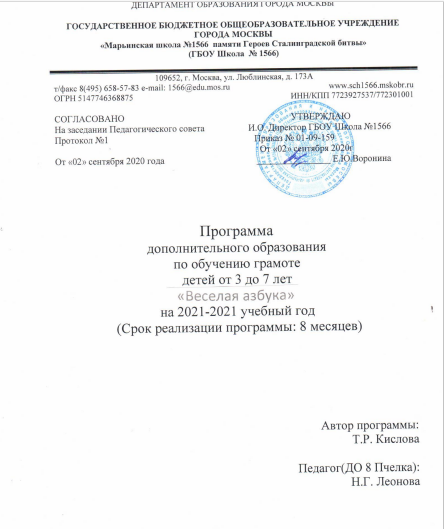 ПРОГРАММА дополнительного образования но обучению грамоте.Дополнительная образовательная программа социально-педагогическойнаправленности «Веселая азбука».Составитель: Педагог дополнительного образования Леонова Н.Г.  2020-2021годПрограмма по подготовке к обучению грамоте предназначена для работы с детьми с 5 - 7 лет вдошкольно -образовательных учреждениях. Она обеспечивает целостность педагогического процессана протяжении 2-х лет. в программе соблюдается преемственность не только с последуюш,имобучением, но и с предыдуш,им. Методы обучения, используемые в работе, соответствуютвозрастным особенностям ребенка и не дублируют основную образовательную программу детскогосада и школы. Содержание программы делится на 2 этапа обучения:I этап :5 -6 лет. Развитие звуко - буквенного обучения и интереса к чтениюПа данном этапе обучения ставится задача развить умение выделять заданный звук в слове,различать звуки по твердости-мягкости, звонкости-глухости, находить место звука в слове,соотносить звук и букву. Умение делить слова на слоги, писать печатные буквы, слова, предложения.II этап:6 -7лет. Развитие интереса и способности к чтениюПа данном этапе обучения ставится задача обучить детей читать и писать. Программапредполагает обучение весёлым и интересным и помогает детям незаметно для себя овладеватьзадачами дошкольного обучения. Кроме того, на каждом этапе решается задача подготовки рукиребёнка к письму на уровне возрастных особенностей и включает в себя:- развитие основных движений (упражнения для рук, ног, туловиш,а);- развитие мелкой моторики (упражнения для пальцев и кистей рук);- формирование графических навыков Программа обучениюграмоте снабжена:Технология по обучению дошкольников элементам грамотыЕ.В.Колесниковой;Технология по обучению дошкольников элементам грамоты Н.В. Дуровой;Обучение грамоте детей дошкольного возраста Г.Ф.Марцинкевич.I. Комплект методических пособий к программе «От звука к букве"КолесниковаЕ. В.:1. Сценарий учебно-игровых занятий к рабочим тетрадям для детей 5-6 лет2.Рабочие тетради для детей «ОТ А ДО Я».3. Дидактический комплект «От звука к букве»;II.Комплект методических пособий к программе "Азбука. Мой первыйучебник" Игнатьева Л.В.4.Книга "АЗБУКА. Мой первый учебник"; 5. Рабочая тетрадь"Читаю и пишу"III. Поля слов, анаграммы по технологии Буракова П.Б.Дополнительный материал:IV."Буквы и слоги", "Слова и предложения" - тетрадь дошкольников по обучению грамоте СЕ.Гаврина, П.Л. Кутявина; "Изучаем грамоту" тетрадь с заданиями для развития детей часть 1,2Бурдина СВ.Пояснительная записка.Дополнительная образовательная программа «Веселая азбука» имеет социальнопедагогическую направленность и способствует развитию мотивации ребёнка к познаниюи творчеству, созданию условий для всестороннего развития личности ребёнка.Программа является модифицированной и составлена на основе авторской Е.В.Колесниковой «От звука к букве . Обучение дошкольников элементам грамоты» .Программа опирается на федеральный Закон «Об образовании» и соответствует ФГОСДО.В Программе используется системный, комплексный, личностный и деятельныйподход к развитию детей. При системном подходе рассматриваются пути освоенияребёнком языка в единстве сознания и деятельности. Комплексный подход требуетвзаимодействия разных наук (психолингвистики, педагогики,языкознания).Теоретический подход основывается на представлении о закономерностяхречевого развития дошкольников. При личностном подходе рассматривается процессобучения детей с учётом их психофизиологических особенностей. Программа направленана интеллектуальное развитие детей.Актуальность программы.Программа является одним из этапов подготовки детей к обучению в школе изнакомит детей с первоначальными элементами грамоты. Программа предоставляетсистему увлекательных игр и упражнений со звуками, буквами, словами, которые помогутдетям сформировать мыслительные операции, научит понимать и выполнять учебнуюзадачу, овладеть навыками речевого обшения, а также способствует развитию мелкоймоторики и зрительно-двигательной координации. Данная программа педагогическицелесообразна, так как при её реализации дети получают достаточный запас знаний,умений и навыков, необходимый для подготовки к школе.Новизна программы.Данная программа апробирована в течение двух последних лет,скорректирована. Введены новые педагогические технологии в проведении занятий, аименно:Комплекс игровых упражнений по технологии Буракова Н.Б. " Поля слов,анаграммы ". Цель технологии : способствовать развитию у ребенка навыков узнавания,а затем чтения целым словом, фразой, научить понимать смысл и интонировать. А главное- вырастить интерес к чтению. Способствует развитию врожденной грамотносности.Цель программы -Осуществление комплексного подхода к речевому развитию детей и подготовке их кусвоению грамоты, слоговому чтению. Правильная подготовка руки к письму, развитиеинтереса к написанию каких-либо единиц письма (слогов, слов, букв), точность, видениеграниц и аккуратность при письме. Задачи программы:Образовательные:- Формирование и развитие фонематического слуха- Развитие произносительных умений- Обучение детей владеть звуковой стороной речи -темпом, интонацией.- Знакомство со слоговой структурой слова.- Формирование умения правильно строить предложение, использовать предлоги,пользоваться конструкцией сложного предложения.- Формирование умений пересказывать, составлять небольшие рассказы по картинкам,используя простые предложения.- Расширение словарного запаса детей.- Формирование и развитие звуко - буквенного анализа.-Знакомство с графическим изображением буквы.-Обучение навыков соотносить звук и букву.- Подготовка руки ребёнка к письму.-Упражнение в аналитико-синтетической деятельности -Формирование элементарных графических умений.-Упражнение в печатании букв, слогов ( по образцу)Развивающие:- Развитие слухового восприятия.- Развитие графических навыков.- Развитие мелкой моторики.-Развивать мелкую моторику рук и укреплять мелкие мышцы руки. --Развиватьглазомер.Воспитательные:-Воспитание умения работать.- Воспитание самостоятельности при выполнении заданий.-Воспитание нравственных качеств, а именно терпимости.-Доброжелательности по отношению к окружаюш,им.-Привитие элементарных гигиенических правил письма.-Воспитание усидчивости.-Воспитание способности к самостоятельному выполнению заданий.Предлагаемая система подготовки к обучению письму включает в себя четыре основныхнаправления развития мелкой моторики.1. Развивать руку.Сформировать правильный захват орудия письма.Правильный захват карандаша подразумевает, что его держат тремя пальцами: большим,указательным и средним (ш,епоть). При этом карандаш лежит на левой стороне среднего пальца.Большой палец поддерживает карандаш слева, а указательный — сверху. Верхний конецкарандаша направлен в плечо. При правильном захвате карандаша указательный палец долженлегко подниматься, и карандаш при этом не падает.Для развития ш,епоти используются пальчиковые игры (особенно для большого иуказательного пальцев рук), упражнения с карандашом («Покрути карандаш двумя (тремя)пальцами»), игровые упражнения типа «Посолим суп» и др.Упражнять в правильном распределении мышечной нагрузки руки.Правильное распределение мышечной нагрузки подразумевает: напряжение (для удержанияорудия письма в руке) и чередование силового напряжения и расслабления. Именно такаяпоследовательность смены тонуса мускулатуры рук осуш,ествляется при правильном письме.Формирование правильного распределения мышечной нагрузки руки осуш,ествляется в играхтипа «Мозаика», при работе со штампами, в ручном труде (например, работа с иголкой). Причемво всех перечисленных направлениях работы одновременно формируется ш,епоть руки.Развивать мелкую моторику рук.2. Начать подготовку к технике письма.Развивать пространственную ориентировку.В зависимости от возрастных возможностей ребенок учится ориентироваться впространстве, определять пространственные взаимоотношения относительно себя,относительно другого предмета и относительно человека, стояш,его напротив.Воспитывать чувство ритма в движении и в изображениях на плоскости.Развитое чувство ритма является одной из предпосылок обучения детей технике письма.Работа начинается с разнообразных упражнений, связанных с отхлопыванием ритмическихрисунков (на слух по образцу взрослого; с опорой на схематичный рисунок).3. Упражнять в аналитико-синтетической деятельности. Письмо подразумевает умениеребенка проводить анализ и синтез графических образов букв. В старшем дошкольномвозрасте ребенокпроводит анализ и синтез графических условных изображений предметов, а затем переходит каналогичной работе с образами букв.4. Формировать элементарные графические умения.Проводить упражнения, подготавливающие к написанию элементов школьного шрифта(упражнения типа «Клубочки», «Волны» и др.).За основу построения программы взят исходный принцип системы дошкольногообучения Д.Б. Эльконина: знакомству и работе с буквами должен предшествовать добуквенный,чисто звуковой период обучения. «От того, как ребёнку будет открыта звуковая действительностьязыка, строение звуковой формы слова, зависит не только усвоение грамоты но и всёпоследуюш,ее усвоение языка»( Д.Б. Эльконин).Также при построении программы учитывалось положение Л.С.Выготского "о ведуш,ейроли обучения", которое является движуш,ей силой психического развития. Поскольку обучениене может осуш,ествляться без реальной деятельности самого ребенка, то метод практическихзаданий является в данной программе ведуш,им.Способы и формы работы с детьми.1. Артикуляционная / речевая гимнастика;2.Звук, артикуляция и качественная характеристика звука, место звука вслове, слова с заданным звуком, сравнительный анализ звуков;3.Буква, её образ и графическое написание;4.Составление и чтение слогов с данной буквой, чтение;5.Составление слов из слогов, деление на части, постановка ударения6. Дидактические, словесные, фонематические игры и упражнения,направленные на освоение нового материал, активизацию словаря иразнообразных грамматических форм языка.7.Фонетический анализ слова: последовательное вычленение звуков в слове,сравнительный, количественный и качественный анализ слова.8. Использование нетрадиционных способов закрепления образа буквы: выкладывание изпалочек, фасоли, пуговиц, вырывание и т.д.9. Беседы о том, что нового узнали, чему научились, самоконтроль и самооценка.Режим занятий.Программа ориентирована на детей 5-7 летнего возраста.Срок реализации программы- 2 года.Занятия проводятся 1 раза в неделю, включают в себя небольшуютеоретическую часть, иллюстрированным наглядным материалом, игровые,занимательные упражнения, упражнения для развития моторики ,физминутки .Длительность каждого занятия для детей данного возраста: 25 - 30 мин.Основные применяемые технологии:-Система развивающего обучения Д.Б. Эльконина, В.В.Давыдова.- Здоровьесберегающие технологии.- Личностно-ориентированное обучение.- Технология проектного обучения.Прогнозируемые результаты: Первый год обучения.Ребёнок к концу года умеет:- правильно произносить все звуки родного языка изолированно, в словах, во фразовой речи;- различать короткие и длинные слова, похожие и непохожие, громкие и тихие;- делить слова на слоги;- дифференцировать твёрдые и мягкие согласные, называть их изолированно;- определять и называть первый звук в слове;- произвольно регулировать темп, силу голоса, речевое дыхание;-рисовать прямые вертикальные и горизонтальные линии, округлые линии, штриховатьнесложные предметы;- выполнять упражнения для пальцев и кистей рук;- составлять 2-3 предложения по картине;- отвечать на вопросы рассказа с помощью простых предложений;- заучивать небольшие стихотворения;Второй год обучения. Ребёнок к концу второго года обучения знает- буквы русского алфавита;- понимать и использовать в речи термины «звук», «буква»;- правильно произносить все звуки родного языка изолированно, в словах, во фразовой речи;- определять место звука в слове: в начале, середине, в конце;- различать гласные и согласные, твёрдые и мягкие согласные, звонкие и глухие согласныезвуки;- делить слова на слоги; определять ударный слог, ударную гласную;- пользоваться графическим обозначением звуков;- записывать слово, предложение условными обозначениями, буквами;- составлять 4-5 предложений по картине; по серии картинок, из личного опыта;-читать слова, предложения, небольшие рассказы;- отвечать на вопросы по содержанию прочитанного,- уметь понимать и выполнять учебную задачу, а также проявлять такие качества какусидчивость, терпеливость, умение общаться со сверстниками, доброжелательность.Формы подведения итогов: Дидактические игры, конкурсы, открытое занятиПРОГРАМНЫЙ МАТЕРИАЛ ПО ПОДГОТОВКЕ ДЕТЕЙ 5 – 7 ЛЕТ К ОБУЧЕНИЮ ГРАМОТЕ«ОТ ЗВУКА К БУКВЕ» Колесникова Е. В.1-й год обучения (5 – 6 лет) – от «ОТ А ДО Я»: развитие звуко-буквенного анализа.Основной материал изучения - звуки и буквы русского алфавита в рамках общепринятых групп:гласные, согласные, звонкие и глухие согласные, мягкие и твёрдые согласные, одиночныесогласные, ъ и ь знаки.Основные этапы и содержание работы1. Подготовительный:закреплять умение вслушиваться в звучание слова, узнавать и называть из него заданныезвукиинтонационное выделение заданного звука в словеграфическое обозначение слов - прямоугольник (схема)деление слов на слоги: закрепление фонематического слуха у детей2. Знакомство с гласными звуками и буквами - А, О, У, Ы, Э:знакомство с понятием звук и буква и их различием (на протяжении всех занятий)понятие «гласный звук» и графическое изображение гласных звуков - красный квадратопределение места звука / буквы в словеобучение написанию букв с использованием образца (печатное изображение букв) и ограниченияклеткой - подготовка руки к письму (на протяжении всех занятий) Знакомство с сонорнымисогласными - Л, М, Н, Р:алфавитное название согласных букв и звук, который они обозначают в слове понятия«согласный звук», «слог» и «слияние»гласные буквы, придающие твёрдость согласным буквам при произношении, играфическое изображение твёрдых согласных - синий квадрат чтение слогов с изученными звукамии буквами составление и чтение слов из знакомых буквработа над ударением в слове (ударный слог, ударный гласный в слове, графическое обозначениеударения), переход к чтению целых слов Знакомство с йотированными гласными - Я, Е, Ё, Ю, И:гласные буквы, придающие согласным буквам мягкость при произношении графическоеизображение мягких согласных звуков - зелёный квадрат Знакомство со звонкими и глухимисогласными: парность звуков по звонкости/глухости: звуковой (фонетический) анализ словапонятие «предложение» и его графическое изображение (схема) переход к чтениюпредложений из двух, трёх, четырёх знакомых слов Знакомство с одиночнымисогласными: X, Ц, И, Ь и Ъ - и их особенностями закрепить понятия «звук», «буква»,«слог», «слово», «предложение» переход к чтению несложных текстов
3. Повторение и закрепление пройденного материалаПерспективное планирование программного содержанияна 1-й учебный год№занятияТема1. Звук и буква А. Звук А: место звука в слове (нач., сер., конец),словарные слова,графические навыки: узоры, буква.2. Звук и буква О. Звук О: место звука в слове (нач., сер., конец),словарные слова,графические навыки: узоры, буква.3. Буква О: задания на обобщение. Чтение слогов, предложений, текста. Поле №1,графические навыки4. Звук и буква У. Звук У: место звука в слове (нач., сер., конец),словарные слова,графические навыки: узоры, буква.5. Буква У: задания на обобщение. Чтение слогов, предложений, текста. Поле №1,графические навыки6. Звук и буква Ы. Звук Ы: место звука в слове (нач., сер., конец),словарные слова,графические навыки: узоры, буква.7. Буква Ы: задания на обобщение. Чтение слогов, предложений, текста. Поле №1,графические навыки8. Звук и буква Э. Звук Э: место звука в слове (нач., сер., конец),словарные слова,графические навыки: узоры, буква.9. Буква Э: задания на обобщение. Чтение слогов, предложений, текста. Поле №2,графические навыки10. Звук и буква Л: место звука в слове, называние слов с начальных слогов, графическиенавыки: узоры, печатание буквы.11. Буква Л: место звука в слове, чтение слогов, ударение, называние слов с начальныхслогов, чтение слов, печатание буквы и слогов, анаграммы12. Звук и буква М: место звука в слове, слог-слияние согласной и гласной букв, чтениеслогов, слов (мама, мыло, лама), графические навыки13. Буква М: место звука в слове, чтение слогов, ударение, называние слов с начальныхслогов, чтение слогов, слов, печатание буквы и слогов, анаграммы, слоговая таблица14. Звук и буква Р: место звука в слове, слог-слияние согласной и гласной букв, чтение слогов,слов (орлы, нора, ура), предложения (Мама мыла Дару мылом), графические навыки15. Буква Р: место звука в слове, чтение слогов, ударение, называние слов с начальныхслогов, чтение слов, печатание слов, предложения, деление слов на слоги. Поле №2.16. Звук и буква Н:место звука в слове, графические навыки: узор, буква, слог-слияние, слова (луна, она, Анна), предложение (Анна мала); чтение слогов, слов, предложения;17. Буква Н: место звука в слове, чтение слогов, ударение, называние слов с начальныхслогов, чтение слов, печатание слов, предложения, деление слов на слоги. Поле №2,написание слов условными обозначениями.18. Буква Я: место буквы в слове, словарные слова, графические навыки: узор, буква, слоги,слова (няня, маляры, Оля), предложение (Яна мала). Чтение слогов, предложения.19. Буква Я: место буквы в слове, слоговое чтение (таблица слогов), чтение текста, слова.Анаграммы20. Буква Ю: место буквы в слове, слоговое чтение (таблица слогов), чтение текста, слова.Поле №3. Звуко-буквенный анализ слов.21. Буква Е: место буквы в слове, словарные слова, графические навыки: узор, буква, слоги,слова (море, мера, Емеля), предложение (У Лены мел). Чтение слогов, предложения.22. Буква И: место буквы в слове, словарные слова, графические навыки: узор, буква, слоги,слова (имена, малина Ира), предложение (У Иры лимон).23. Чтение слогов, предложения.24. Буква И: место буквы в слове, слоговое чтение (таблица слогов), чтение текста, слова.Поле №4. Графические навыки: буква, слова, предложение25. Буква Ц: место буквы в слове, словарные слова, графические навыки: узор, буква, слоги,слова (цапля, солнце, певец), предложение (Все птицы важны). Чтение слогов,предложения.26. Звуки "Г", "Гь", буква "Г": место буквы в слове, словарные слова, графические навыки:узор, буква, слоги, слова (игла, луг, Егор), предложение (Галя и Гена на лугу). Чтениеслогов, предложения.27. Звуки "К", "Кь", буква "К": место буквы в слове, словарные слова, графические навыки:узор, буква, слоги, слова (корка, акула,Коля), предложение (У Коли и Киры игра). Чтениеслогов, предложения.28. Буква К: слоговая таблица (чтение слогов, слов), фонетический разбор, чтение текста,слова. Аннаграммы. Графические навыки: буква, слова, предложение).29. Звуки "Д", "Дь", буква "Д": место буквы в слове, словарные слова, графические навыки:узор, буква, слоги, слова ( крокодил, один, Дима).), предложение (Дина уронила дудку).Чтение слогов, предложения.30. Буква Д: слоговая таблица (чтение слогов, слов), фонетический разбор, чтение текста,слова. Поле №5. Графические навыки: буква, слова, предложение).31. Звуки "Т", "Ть", буква "Т": место буквы в слове, словарные слова, графические навыки:узор, буква, слоги, слова ( лето, тигр, Таня), предложение (Тоня ела мандарины). Чтениеслогов, предложения.32. Буква Т: слоговая таблица (чтение слогов, слов), фонетический разбор, чтение текста, слова. Поле №5. Графические навыки: буква, слова, предложение).33. Звуки "В", "Вь", буква "В": место буквы в слове, словарные слова, графические навыки:узор, буква, слоги, слова ( ворона, ров, Ваня), предложение (Вика мыла вилки). Чтениеслогов, предложения.34. Буква В: слоговая таблица (чтение слогов, слов), фонетический разбор, чтение текста,слова. Поле №5. Графические навыки: буква, слова, предложение).35. Звуки "Ф", "Фь", буква "Ф": место буквы в слове, словарные слова, графические навыки:узор, буква, слоги, слова ( филин, туфли, Федор), предложение (На ферме много коров).Чтение слогов, предложения.36. Буква Ф: слоговая таблица (чтение слогов, слов), фонетический разбор, чтение текста,слова. Аннаграммы. Графические навыки: буква, слова, предложение.37. Звуки "3", "Зь", буква "3": место буквы в слове, словарные слова, графические навыки:узор, буква, слоги, слова (зима, роза, Зина), предложение (Зоя вяла корзину). Чтениеслогов, предложения.38. Буква 3: слоговая таблица (чтение слогов, слов), фонетический разбор, чтение текста,слова. Анаграммы. Графические навыки: буква, слова, предложение.39. Звуки "С", "Сь", буква "С": место буквы в слове, словарные слова, графические навыки:узор, буква, слоги, слова (кусты, рассказ. Света), предложение (Соня знает много сказок).Чтение слогов, предложения.40. Звуки "Б", "Бь", буква "Б": место буквы в слове, словарные слова, графические навыки:узор, буква, слоги, слова (бусы, кабан. Боря), предложение (Боря кормит белку). Чтениеслогов, предложения.:41. Звуки "П", "Пь", буква "П": место буквы в слове, словарные слова, графические навыки:узор, буква, слоги, слова (палка, липа, Полина), предложение (Папа купил фрукты). Чтениеслогов, предложения.42. Звуки "X", "Хь", буква "X": место буквы в слове, словарные слова, графические навыки:узор, буква, слоги, слова (сухари, хлеб, хохолок), предложение (Белка любит орехи). Чтениеслогов, предложения.43. Звуки "Ж-Ш", буквы "Ж-Ш": место буквы в слове, словарные слова, графическиенавыки: узор, буква, слоги, слова (ложка, жара, школа, машина), предложение (Сашуужалила оса). Чтение слогов, предложения.2-й ГОД ОБУЧЕНИЯ (6-7 лет) - «Я НАЧИНАЮ ЧИТАТЬ Основная задача - овладениетехникой чтения, зарождающийся интерес к самостоятельному чтению.Основной материал изучения - слова и предложения, тексты, которые дети к концу обучения читаютсамостоятельно. Детям предлагаются игровые задания и упражнения со звуками, буквами, словами ипредложениями.В каждое занятие включены задания на:-развитие фонематического слуха; -обогащение словарного запаса дошкольников;-развитие врожденной грамотности; -умение обобщать, анализировать, мыслить,рассуждать;-развитие графических навыков с целью подготовки руки ребёнка к письму.Критерии развития интереса и способностей к чтению Ребёнок кконцу года должен:-проявлять интерес к звучащему слову, чтению, письму;-ориентироваться в звуко-буквенной системе языка;-понимать смыслоразличительную функцию звуков и букв;-записывать слова, предложения печатными буквами;-разгадывать ребусы, кроссворды;-читать слова, предложения, небольшие стихотворения, тексты, понимать прочитанныйтекст;ПЛАНИРУЕМЫЕ РЕЗУЛЬТАТЫ ОСВОЕНИЯ ПРОГРАММЫ
К концу учебного года ребёнок должен:- знать буквы русского алфавита;- писать буквы русского алфавита в клетке;- определять место звука в слове: в начале, в середине и в конце;- различать гласные, согласные, твёрдые и мягкие согласные, звонкие и глухие согласныезвуки;- пользоваться графическим обозначением звуков (гласные - красный квадрат, твёрдыесогласные - синий квадрат, мягкие согласные - зелёный квадрат);- уметь записывать слово условными обозначениями, буквами.- соотносить звук и букву:- писать слова, предложения условными обозначениями, буквами;- определять ударный слог, ударную гласную и обозначать соответствующим значком;-проводить звуковой анализ слов;- читать слова, слоги, предложения, небольшие тексты;- правильно пользоваться терминами «звук», «слог», «слово», «предложение»;- составлять предложение из двух, трёх слов, анализировать его.- уметь записывать слово условными обозначениями, буквами.- соотносить звук и букву:- писать слова, предложения условными обозначениями, буквами;- определять ударный слог, ударную гласную и обозначать соответствующим значком;-проводить звуковой анализ слов;- читать слова, слоги, предложения, небольшие тексты;- правильно пользоваться терминами «звук», «слог», «слово», «предложение»;- составлять предложение из двух, трёх слов, анализировать его.КАЛЕНДАРНО-ТЕМАТИЧЕСКОЕ ПЛАНИРОВАНИЕ1-й год обученияПрограмма на учебный год:- расширять знания и представления детей об окружающем мире;- учить проводить фонетический разбор слова;- закреплять умение соотносить звук и букву;- учить читать слова, стихотворения , тексты;- учить разгадывать ребусы, кроссворды;- учить писать слова, предложения печатными буквами;- познакомить с тетрадью в линейку, научить способам работы в ней с целью подготовки рукиребенка к письму;- способствовать развитию логического мышления;- формировать умение понимать прочитанный текст;- развивать интерес и способность к чтению;- формировать умение понимать учебную задачу и выполнять ее самостоятельно;- учить самостоятельно формулировать учебную задачу, пользуясь условнымиобозначениями;формировать навык самоконтроля и самооценки выполненной работы-уметь записывать слово условными обозначениями, буквами.- соотносить звук и букву:- писать слова, предложения условными обозначениями, буквами;- определять ударный слог, ударную гласную и обозначать соответствующим значком;-проводить звуковой анализ слов;- читать слова, слоги, предложения, небольшие тексты;- правильно пользоваться терминами «звук», «слог», «слово», «предложение»;- составлять предложение из двух, трёх слов, анализировать его.КАЛЕНДАРНО-ТЕМАТИЧЕСКОЕ ПЛАНИРОВАНИЕ2-й год обученияПрограмма на учебный год:- расширять знания и представления детей об окружающем мире;- учить проводить фонетический разбор слова;- закреплять умение соотносить звук и букву;- учить читать слова, стихотворения , тексты;- учить разгадывать ребусы, кроссворды;- учить писать слова, предложения печатными буквами;- познакомить с тетрадью в линейку, научить способам работы в ней с цельюподготовки руки ребенка к письму;- способствовать развитию логического мышления;- формировать умение понимать прочитанный текст;- развивать интерес и способность к чтению;- формировать умение понимать учебную задачу и выполнять еесамостоятельно;- учить самостоятельно формулировать учебную задачу, пользуясьусловными обозначениями;- формировать навык самоконтроля и самооценки выполненной работы.Перспективное планирование программного содержанияНа 1-й учебный год№занятияТема1. Знакомство: Звук и буква, графическое изображение звука в слове (квадрат2. Знакомство: Слог как часть слова, графическое изображение слова(прямоугольник).3. Звук и буква А. Звук А: граф. изобр. гласного звука (красн.квад.), место звука вслове (нач., сер., конец)4. Буква А: место буквы в слове, соотношение названий предметов со схемамислов, печатание буквы.5. Звук и буква О. Звук О: место звука в слове, соотношение названий предметовсо схемами слов.6. Буква О: место буквы в слове, соотношение названий предметов со схемамислов, печатание буквы.7. Звук и буква У. Звук У: место звука в слове, соотношение названий предметовсо схемами слов.8. Буква У: место буквы в слове, соотношение названий предметов со схемамислов, печатание буквы.9. Чтение слогов АУ, УА, печатание слогов.10. Звук и буква Ы: место звука и буквы в слове, соотношение названийпредметов со схемами слов. Называние и чтение гласных букв (А, У, 0, Ы).Печатание буквы.11. Буква Ы: место буквы в слове, соотношение названий предметов со схемамислов, печатание буквы.12. Звук и буква Э: место звука и буквы в слове, соотношение названий предметовсо схемами слов. Чтение гласных букв (А, 0, У, Ы, Э).13. Буква Э: место буквы в слове, соотношение названий предметов со схемамислов, печатание буквы14. Гласные звуки и буквы: А, У, 0, Ы, Э - Закрепление пройд, матер.15. Звук и буква Л: место звука в слове, чтение слогов, ударение, называние слов сначальных слогов, чтение слов (МАМА, МЫЛО), печатание буквы.16. Буква Л: место звука в слове, чтение слогов, ударение, называние слов сначальных слогов, чтение слов, печатание буквы и слогов.17. Звук и буква М: граф. изобр. твёрдого согласного звука (синий квадр.), местозвука в слове, слог-слияние согласной и гласной букв, чтение слогов.18. Буква М: место звука в слове, чтение слогов, ударение, называние слов сначальных слогов, чтение слов, печатание буквы и слогов. (МАМА, МЫЛО,ЛОМ), печатание буквы.19. Звук и буква Р: место звука в слове, чтение слогов, выделение первого слога вслове, печатание буквы.20. Буква Р: место звука в слове, чтение слогов, ударение, называние слов сначальных слогов, чтение слов, печатание буквы и слов (РАМА, РАНА).21. Звуковой анализ слов (дифференциация гласных и согласных звуков),деление слов на слоги (МАМА, МЫЛО, ЛУНА, МАШИНА, ЛОПАТА),ударный слог и ударный гласный в слове.22. Закрепление пройденного материала: Чтение слогов, фонетический разборслов, написание слов знаками (красн, и син. квадр.) и буквами, чтение слов.23. Знакомство с предложением: МАМА МЫЛА РАМУ, чтение знакомых слов в предложении, определение количества и последовательности слов впредложении, графич. изобр. предложений.24. Закрепление: гласные и согласные звуки и буквы, фонетический разбор слов иих соотношение со схемой, чтение слогов и слов.25. Буква Я: буква в нач. слова, соотношение первого звука в слове с буквой (А,Я), мягкие согласные (Мь, Ль, Нь, Рь) и их граф. изобр. на схеме (зелен, квадр.),сравнительное чтение слогов с А/Я, произношение согласных звуков,фонетический разбор слов (МАЛ, МЯЛ) чтение слогов, слов, предложений.26. Буква Ю: место буквы в словах (ЮРТА, ТЮЛЬПАН), соотношение первогозвука в слове с буквой (У, Ю), сравнительное чтение слогов с У/Ю,произношение согласных звуков, фонетический разбор слов (ЛУК, ЛЮК)27. Буква Е: место буквы в словах (ЕЛЬ, ЛЕПКА), сравнительное чтение слогов сЭ/Е, произношение согласных звуков, чтение и фонетический разбор слов(МОРЕ, ЛЕНА, МЕЛ).28. Буква Е: место буквы в словах (ЕЖ, ЕРШ, ЕЛКА), сравнительное чтениеслогов с 0/Ё, произношение согласных звуков, чтение и фонетический разборслов (МЕЛ/МЁЛ/ЛЁН).29. Звук и буква И: место звука в слове, чтение слогов, слов, фонетический разбор(ЛИМОН, МАЛИНА).30. Звуки Г и Гь, К и Кь: граф.изобр. мяг и твёрд, согласных в слове,сравнительный анализ звуков (звонкий/глухой), буквы Г и К, письмо букв.Фонетический разбор слов (ГОРА/КОРА,)31. Буквы Г, К: чтение слов с буквами Г, К и фонетический разбор слов(КИТ/КОТ, ГРОМ/ГРИМ), соотнесение схем слов с названием предметов (награф. изобр. звуков), составление предложений по картинке (МАЛЬЧИКЧИТАЕТ КНИГУ).32. Звуки Д и Дь, Т и Ть: граф.изобр. мяг. и твёрд, согласных в слове,сравнительный анализ звуков (звонкий/глухой), чтение слогов, письмо букв Д иТ33. Буквы Д, Т: чтение слов с буквами Д/Т и фонетический разбор слов(ДОМ/ДОГ, КОТ/КТО), соотнесение схем слов с названием предметов (награф. изобр. звуков) ДЯТЕЛ/ДУДКА, чтение предложений (КОТЁНОКЛАКАЕТ МОЛОКО).34. Звуки В и Вь, Ф и Фь, и буквы В. Ф: граф.изобр. мяг. и твёрд, согласных вслове, сравнительный анализ звуков (звонкий/глухой), чтение слогов, письмобукв В и Ф. Чтение слов с буквами В/Ф и фонетический разбор слов(ВОЛК/ФЛАГ), соотнесение схем слов с названием предметов (на граф. изобр. звуков) -ВОРОНА/ФОНАРИ.35. Звуки 3 и Зь, С и Сь, и буквы 3, С: граф.изобр. мяг и твёрд, согласных вслове, сравнительный анализ звуков (звонкий/глухой), чтение слогов,письмо букв 3 и С. Чтение слов буквами 3/С и фонетический разбор слов(РОЗА/ВАЗА), соотнесение схем слов с названием предметов (на граф.изобр. звуков) - ЗАМОК, составление слов из слогов (КОЗА, КОСА, РОЗА,РОСА).36. Звуки Б и Бь, П и Пь, и буквы Б, П: граф.изобр. мяг и твёрд, согласных вслове, сравнительный анализ звуков (звонкий/глухой), чтение слогов,письмо букв Б и П. Чтение слов буквами Б/П и фонетический разбор слов(БЫЛ/БИЛ, ПАРТА/ПЕНАЛ), составление слов из слогов (ПЕРСИК,ПАРТА, ПЫЛЕС0С, ПЕНАЛ37. Звуки X и Хь, и буква X: характеристика звуков граф.изобр. мяг и твёрд,согласных в слове, чтение слогов, письмо буквы X, фонетический разбор словхомяк, ХИТРЕЦ (сам-но).38. Звуки и буквы Ж и Ш: х-ка, звуков, сравнительный анализ звуков(звонкий/глухой), чтение слогов, фонетический разбор слов (ЛЫЖИ,ТИШЕ), письмо букв Ж и Ш.39. Звуки и буквы Ч и Щ: сравнительный анализ звуков (звонкий/глухой),чтение слогов, фонетический разбор слов (ЩЕКА, ЩЁЛК - сам-но),чтение отрывка из стих-я, письмо буквы Ч40. Звук и буква Ц: х-ка звука, место звука в слове, чтение слогов, фонетическийразбор слов (ЦВЕТОК, ПТЕНЦЫ), составление слов из букв (ОГУРЕЦ,ЗАЯЦ), чтение отрывка из стих-я, письмо буквы Ц41. Мягкий знак : сравнительный анализ слов (УГОЛ, УГОЛЬ), изменение,анализ и чтение слов с Б на конце, фонетический разбор слов (ЛОЩАДЬ),чтение стих-я, письмо слова по буквам (МЕДВЕДЬ), письмо буквы Б42. Твёрдый знак : сравнительный анализ слов (СЕЛ, СЪЕЛ), изменения слов спомощью Ъ, анализ и чтение слов, чтение стих-я.Список литературы. Литература педагога для реализации программы.1.Е.В.Колесникова. Программа «От звука к букве. Обучение дошкольниковэлементам грамоты». Рекомендовано учебно-методической лабораториейпедагогики начального образования Московского института открытогообразования. Издательство ЮВЕНТА, Москва 2007 г.2.Е. В. Колесникова. «От А до Я». Рабочая тетрадь для детей 5=6 лет. ДопущеноМинистерством образования и науки Российской Федерации. Издательство ЮВЕНТАМосква 20 ЮгЗ.Е.В.Колесникова, Л.В. Игнатьева. Азбука. Мой первый учебник.Издательство ЮВЕНТА. Москва 2010 г.4.Л.В. Игнатьева «Читаю и пишу». Рабочие тетради №1 т № 2 к книге «АЗБУКА. Мойпервый учебник». Издательство ЮВЕНТА. 2010 г.5."Буквы и слоги", "Слова и предложения" - тетрадь дошкольников по обучениюграмотеСЕ. Гаврина, Н.Л. Кутявина;"Изучаем грамоту" тетрадь с заданиями для развития детей часть 1,2 Бурдина